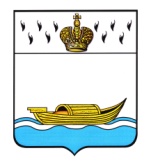           АДМИНИСТРАЦИЯ    Вышневолоцкого городского округа                                                    Постановлениеот 06.05.2020                                                                                                    № 210                                               г. Вышний ВолочекОб организации обучения населения Вышневолоцкого городского округа способам защиты и действиям в чрезвычайных ситуацияхВ соответствии с Федеральными законами от 21.12.1994 № 68-ФЗ «О защите населения и территорий от чрезвычайных ситуаций природного и техногенного характера» и от 12.02.1998  № 28-ФЗ «О гражданской обороне», постановлениями Правительства Российской Федерации от 04.09.2003 № 547 «О подготовке населения в области защиты от чрезвычайных ситуаций природного и техногенного характера» и от 02.11.2000 № 841 «Об утверждении Положения о подготовке населения в области гражданской обороны», законом Тверской области от 30.07.1998 № 26-ОЗ-2 «О защите населения и территорий области от чрезвычайных ситуаций природного и техногенного характера» и в целях совершенствования порядка подготовки и обучения населения Вышневолоцкого городского округа в области защиты от чрезвычайных ситуаций природного и техногенного характера, способам защиты от опасностей, возникающих при военных конфликтах или вследствие этих конфликтов, Администрация Вышневолоцкого городского округа постановляет:1. Утвердить Порядок подготовки и обучения населения Вышневолоцкого городского округа в области защиты от чрезвычайных ситуаций природного и техногенного характера, способам защиты от опасностей, возникающих при военных конфликтах или вследствие этих конфликтов (приложение).2. Установить, что подготовка и обучение организуется в рамках единой системы подготовки населения Вышневолоцкого городского округа в области защиты от чрезвычайных ситуаций природного и техногенного характера, способам защиты от опасностей, возникающих при военных конфликтах или вследствие этих конфликтов и осуществляется по соответствующим группам в организациях, предприятиях и учреждениях  Вышневолоцкого городского округа (в том числе образовательных учреждениях), а также по месту жительства.3. Признать утратившим силу:- постановление Мэра города Вышний Волочёк от 31.03.2014 № 38 «Об организации обучения населения города Вышний Волочёк способам защиты и действиям в чрезвычайных ситуациях»;- постановление Главы города Вышний Волочёк от 15.09.2016 № 288 «О внесении изменений в Постановление Мэра города Вышний Волочек от 31.03.2014 № 38 «Об организации обучения населения города Вышний Волочек способам защиты и действиям в чрезвычайных ситуациях»»;- постановление администрации Вышневолоцкого района Тверской области от 12.01.2009 №15 «О порядке подготовки и обучения населения Вышневолоцкого района в области защиты от чрезвычайных ситуаций природного и техногенного характера и от опасностей, возникающих при ведении военных действий или в следствие этих действий»;- постановление администрации Вышневолоцкого района Тверской области от 21.03.2019 №51 «О внесении изменений в постановление Главы Вышневолоцкого района от 12.01.2009 № 15 «О порядке подготовки и обучения населения Вышневолоцкого района в области защиты от чрезвычайных ситуаций природного и техногенного характера и от опасностей, возникающих при ведении военных действий или в следствие этих действий»».4. Контроль за исполнением настоящего постановления возложить на руководителя Управления по делам гражданской обороны и чрезвычайным ситуациям администрации Вышневолоцкого городского округа В.А. Адамовича. 5. Настоящее постановление вступает в силу со дня его принятия и подлежит официальному опубликованию в газете «Вышневолоцкая правда» и размещению на официальном сайте муниципального образования Вышневолоцкий городской округ Тверской области в информационно-телекоммуникационной сети «Интернет».Глава Вышневолоцкого городского округа                                         Н.П. РощинаПорядокподготовки и обучения населения Вышневолоцкого городского округа в области защиты от чрезвычайных ситуаций природного и техногенного характера, способам защиты от опасностей, возникающих при военных конфликтах или вследствие этих конфликтовНастоящий Порядок определяет группы, задачи и формы обучения населения Вышневолоцкого городского округа, проходящих подготовку и обучение в области защиты от чрезвычайных ситуаций природного и техногенного характера, способам защиты от опасностей, возникающих при военных конфликтах или вследствие этих конфликтов.1 Раздел. Подготовки и обучения населения Вышневолоцкого городского округа в области защиты от чрезвычайных ситуаций природного и техногенного характера.1. Подготовку и обучение способам защиты от чрезвычайных ситуаций природного и техногенного характера (далее - чрезвычайные ситуации) проходят:1.1. физические лица, состоящие в трудовых отношениях с работодателем, занятые в сфере производства и обслуживания (далее - работающее население), не включенные в состав органов управления Вышневолоцкого звена Тверской территориальной подсистемы единой государственной системы предупреждения и ликвидации чрезвычайных ситуаций (далее - ВЗ ТТП РСЧС);1.2. физические лица, не состоящие в трудовых отношениях с работодателем (далее - неработающее население);1.3. самозанятые граждане и индивидуальные предприниматели; 1.4. обучающиеся по образовательным программам общего, среднего профессионального и высшего образования (далее – обучающиеся);1.5. должностные лица координационных органов единой государственной системы предупреждения и ликвидации чрезвычайных ситуаций на муниципальном и объектовом уровнях (члены комиссий по предупреждению и ликвидации чрезвычайных ситуаций и обеспечению пожарной безопасности (далее – КЧС и ОПБ) Вышневолоцкого городского округа и организаций, расположенных на территории Вышневолоцкого городского округа); 1.6. должностные лица постоянно действующих органов управления единой государственной системы предупреждения и ликвидации чрезвычайных ситуаций на муниципальном уровне (Управление по делам гражданской обороны и чрезвычайным ситуациям администрации Вышневолоцкого городского округа) и объектовом уровне (структурные подразделения организаций, уполномоченных на решение задач в области защиты населения и территорий от чрезвычайных ситуаций и (или) гражданской обороны); 1.7. должностные лица органов повседневного управления единой государственной системы предупреждения и ликвидации чрезвычайных ситуаций на муниципальном уровне (муниципальное казенное учреждение «Единая дежурно-диспетчерская служба администрации Вышневолоцкого городского округа») и объектовом уровне (дежурно-диспетчерские службы организаций или объектов);1.8. члены комиссий по вопросам повышения устойчивости функционирования на муниципальном и объектовом уровнях. 1.9. должностные лица Администрации Вышневолоцкого городского округа и организаций, не включенных в состав ВЗ ТТП РСЧС.2. Основными задачами при подготовке населения Вышневолоцкого городского округа в области защиты от чрезвычайных ситуаций являются:2.1. обучение населения правилам и приемам оказания первой медицинской помощи пострадавшим, правилам пользования средствами индивидуальной и коллективной защиты;2.2. выработка у руководителей Администрации Вышневолоцкого городского округа и руководителей организаций навыков управления силами и средствами, входящими в состав ВЗ ТТП РСЧС;2.3. совершенствование практических навыков руководителей Администрации Вышневолоцкого городского округа и руководителей организаций, а также председателей комиссий по предупреждению и ликвидации чрезвычайных ситуаций и обеспечению пожарной безопасности в организации и проведении мероприятий по предупреждению чрезвычайных ситуаций и ликвидации их последствий;2.4. практическое усвоение уполномоченными работниками в ходе учений и тренировок порядка действий при различных режимах функционирования ВЗ ТТП РСЧС, а также при проведении аварийно-спасательных и других неотложных работ (далее – АСДНР). 3. Подготовка и обучение населения Вышневолоцкого городского округа в области защиты от чрезвычайных ситуаций предусматривает: 3.1. для работающего населения – проведение занятий по месту работы, согласно рекомендуемым программам и самостоятельное изучение порядка действий при чрезвычайных ситуациях с последующим закреплением полученных знаний и навыков на учениях и тренировках;3.2. для неработающего населения, а также для самозанятых граждан и индивидуальных предпринимателей - проведение бесед, лекций, вечеров вопросов и ответов, консультаций, показ учебных кино- и видеофильмов, в том числе на учебно-консультационных пунктах, а также самостоятельное изучение по месту жительства памяток, листовок, пособий, прослушивание радиопередач и просмотр телепрограмм по тематике пожарной безопасности, способам защиты при чрезвычайных ситуациях; 3.3.  для обучающихся - проведение занятий в учебное время по соответствующим программам в рамках курса «Основы безопасности жизнедеятельности» и дисциплины «Безопасность жизнедеятельности», утвержденными Министерством образования Российской Федерации; 3.4. для всех работников и должностных лиц организаций - проведение самостоятельной подготовки в течение года, а также участие в сборах, учениях и тренировках, участие в ежегодных семинарах (вебинарах);3.5. для лиц, впервые назначенных на должность, связанную с выполнением обязанностей в области защиты от чрезвычайных ситуаций переподготовка или повышение квалификации в течение первого года работы является обязательной; 3.6. повышение квалификации может осуществляться по очной и очно-заочной формам обучения, в том числе с использованием дистанционных образовательных технологий.4. Должностные лица проходят подготовку в организациях, осуществляющих образовательную деятельность по дополнительным профессиональным программам в области защиты от чрезвычайных ситуаций, находящихся в ведении Министерства Российской Федерации по делам гражданской обороны, чрезвычайным ситуациям и ликвидации последствий стихийных бедствий, других федеральных органов исполнительной власти, государственных корпораций, органов исполнительной власти субъектов Российской Федерации (в Государственном бюджетном образовательном учреждении дополнительного профессионального образования «Учебно-методический центр по гражданской обороне и чрезвычайным ситуациям Тверской области»), органов местного самоуправления и в других организациях, осуществляющих образовательную деятельность по дополнительным профессиональным программам в области защиты от чрезвычайных ситуаций. 5. Совершенствование знаний, умений и навыков в области пожарной безопасности, способам защиты при чрезвычайных ситуациях осуществляется в ходе проведения комплексных, командно-штабных учений и тренировок, тактико-специальных учений.6. Командно-штабное учение продолжительностью до 3 суток проводится в муниципальном образовании Вышневолоцкий городской округ Тверской области - 1 раз в 3 года. Командно-штабные учения или штабные тренировки в организациях проводятся 1 раз в год продолжительностью до 1 суток.К проведению командно-штабных учений в Вышневолоцком городском округе могут в установленном порядке привлекаться, по согласованию, оперативные группы воинских частей Вооруженных Сил Российской Федерации и органов внутренних дел Российской Федерации, а также по согласованию с органами исполнительной государственной власти Тверской области и Администрацией Вышневолоцкого городского округа - силы и средства ВЗ ТТП РСЧС.7. Тактико-специальные учения продолжительностью до 8 часов проводятся с участием аварийно-спасательных служб и нештатных аварийно-спасательных формирований организаций 1 раз в 3 года, а с участием формирований постоянной готовности - 1 раз в год.8. Комплексные учения продолжительностью до 2 суток проводятся 1 раз в 3 года в муниципальном образовании Вышневолоцкий городской округ Тверской области и организациях, имеющих опасные производственные объекты, а также в лечебно-профилактических учреждениях, имеющих более 600 коек. В других организациях 1 раз в 3 года проводятся тренировки продолжительностью до 8 часов.9. Тренировки в организациях, осуществляющих образовательную деятельность, проводятся ежегодно.10. Лица, привлекаемые на учения и тренировки по пожарной безопасности, способам защиты от опасностей, возникающих при военных конфликтах или вследствие этих конфликтов, способам защиты при чрезвычайных ситуациях, должны быть проинформированы о возможном риске при их проведении.2 Раздел. Подготовки и обучения населения Вышневолоцкого городского округа способам защиты от опасностей, возникающих при военных конфликтах или вследствие этих конфликтов.1. Основными задачами при подготовке населения Вышневолоцкого городского округа способам защиты от опасностей, возникающих при военных конфликтах или вследствие этих конфликтов являются:1.1. изучение способов защиты от опасностей, возникающих при военных конфликтах или вследствие этих конфликтов, порядка действий по сигналам оповещения гражданской обороны, приемов оказания первой медицинской помощи, правил пользования коллективными и индивидуальными средствами защиты;1.2. совершенствование навыков по организации и проведению мероприятий по гражданской обороне;1.3. выработка умений и навыков для проведения АСДНР;1.4. овладение личным составом нештатных формирований гражданской обороны и нештатных аварийно-спасательных формирований (далее - формирования) приемами и способами действий по защите населения, материальных и культурных ценностей от опасностей, возникающих при военных конфликтах или вследствие этих конфликтов.2. Подготовку и обучение способам защиты от опасностей, возникающих при военных конфликтах или вследствие этих конфликтов, проходят: 2.1. руководители предприятий, учреждений и организаций, являющиеся по должности ответственными за состояние гражданской обороны;2.2. должностные лица гражданской обороны, руководители и работники органов, осуществляющих управление гражданской обороной (далее - должностные лица и работники гражданской обороны), а так же руководители организаций;2.3. личный состав формирований;2.4. учащиеся учреждений общего образования и студенты учреждений профессионального образования;2.5. неработающее население, самозанятые граждане и индивидуальные предприниматели.3. Подготовка и обучение населения Вышневолоцкого городского округа способам защиты от опасностей, возникающих при военных конфликтах или вследствие этих конфликтов предусматривает:3.1. для работающего населения – проведение вводного инструктажа по гражданской обороне при приеме на работу, проведение занятий по месту работы, согласно рекомендуемым программам и самостоятельное изучение материала с последующим закреплением полученных знаний и навыков на учениях и тренировках;3.2. для неработающего населения, а также для самозанятых граждан и индивидуальных предпринимателей - проведение бесед, лекций, вечеров вопросов и ответов, консультаций, показ учебных кино- и видеофильмов, в том числе на учебно-консультационных пунктах, а также самостоятельное изучение по месту жительства памяток, листовок, пособий, прослушивание радиопередач и просмотр телепрограмм по тематике гражданской обороны, способам защиты от опасностей, возникающих при военных конфликтах или вследствие этих конфликтов; 3.3. для обучающихся - проведение занятий в учебное время по соответствующим программам в рамках курса «Основы безопасности жизнедеятельности» и дисциплины «Безопасность жизнедеятельности», утвержденными Министерством образования Российской Федерации; 3.4. для уполномоченных на решение задач в области гражданской обороны, руководителей организаций, отнесенных в установленном порядке к категориям по  гражданской обороне, а также организаций, продолжающих работу в военное время, повышение квалификации или курсовое обучение в области гражданской обороны, проводится не реже одного раза в 5 лет, а подготовка и обучение по вопросам гражданской обороны проводится путем самостоятельной подготовки в течение года, а также участие в сборах, учениях и тренировках, участие в ежегодных семинарах (вебинарах);3.5. для лиц, впервые назначенных на должность, связанную с выполнением обязанностей по способам защиты от опасностей, возникающих при военных конфликтах или вследствие этих конфликтов, переподготовка или повышение квалификации в течение первого года работы является обязательной; 3.6. повышение квалификации может осуществляться по очной и очно-заочной формам обучения, в том числе с использованием дистанционных образовательных технологий;3.7. повышение квалификации преподавателей предмета «Основы безопасности жизнедеятельности» и дисциплины «Безопасность жизнедеятельности» организаций, осуществляющих образовательную деятельность, а также работников курсов гражданской обороны - не реже одного раза в 3 года. 4. Обучение населения в области гражданской обороны осуществляется в рамках единой системы подготовки населения в области гражданской обороны и защиты от чрезвычайных ситуации природного и техногенного характера. Обучение является обязательным и проводится в учебных заведениях Министерства Российской Федерации по делам гражданской обороны, чрезвычайным ситуациям и ликвидации последствий стихийных бедствий, в учреждениях повышения квалификаций федеральных и областных органов исполнительной власти и организаций, в ГБОУ ДПО «УМЦ ГОЧС Тверской области», по месту работы, учебы и месту жительства граждан.Обучение граждан в области гражданской обороны в ГБОУ ДПО «УМЦ ГОЧС Тверской области» и по месту их работы осуществляется по примерным программам, утверждаемым Министерством РФ по делам гражданской обороны, чрезвычайным ситуациям и ликвидации последствий стихийных бедствий (далее - МЧС России).Программы обучения в области гражданской обороны в учреждениях повышения квалификации федеральных органов исполнительной власти и организаций, а так же в учреждениях общего и профессионального образования утверждаются соответствующими федеральными органами исполнительной власти по согласованию с МЧС России.5. В целях организации и осуществления обучения населения в области гражданской обороны:5.1. Администрация Вышневолоцкого городского округа:- планирует обучение населения в области гражданской обороны; - организует изучение в государственных, муниципальных и негосударственных образовательных учреждениях начального общего, основного общего и среднего (полного) общего образования курса «Основы безопасности жизнедеятельности», а в учреждениях профессионального образования - дисциплины «Безопасности жизнедеятельности»;- создаёт и оснащает учебно-консультационные пункты по гражданской обороне, а также организует их деятельность;- уточняет программы подготовки неработающего населения, должностных лиц и работников гражданской обороны;- организует и осуществляет пропаганду знаний в области гражданской обороны;- осуществляет контроль за ходом и качеством обучения населения Вышневолоцкого городского округа в области гражданской обороны.5.2. Руководители организаций:- осуществляют обучение своих работников в области гражданской обороны;- уточняют (с учетом особенностей деятельности организации) программы обучения в области гражданской обороны своих работников и личного состава формирований;- создают, оснащают и поддерживают в рабочем состоянии соответствующую учебно-материальную базу.5.3. Управление по делам гражданской обороны и чрезвычайным ситуациям администрации Вышневолоцкого городского округа:- осуществляет организационно - методическое руководство функционирования и развития системы подготовки населения Вышневолоцкого городского округа в области гражданской обороны;- организует подготовку (переподготовку) и обучение в области гражданской обороны должностных лиц Администрации Вышневолоцкого городского округа;- осуществляет методическое руководство спасательными службами Вышневолоцкого городского округа при подготовке (обучении) личного состава формирований и обучении населения способам защиты от опасностей, возникающих при военных конфликтах или вследствие этих конфликтов.6. Формы обучения в области гражданской обороны (по группам обучаемых).6.1. Формы обучения руководителей предприятий, учреждений и организаций, являющимися по должности ответственными за гражданскую оборону:6.1.1. самостоятельная работа с нормативными документами по вопросам организации, планирования и проведения мероприятий по гражданской обороне;6.1.2. переподготовка и повышение квалификации в ГБОУ ДПО «УМЦ ГОЧС Тверской области»;6.1.3. участие в учениях, тренировках и других плановых мероприятиях по гражданской обороне.6.2. Формы обучения личного состава формирований:6.2.1. повышение квалификации в ГБОУ ДПО «УМЦ ГОЧС Тверской области» (руководители формирований);6.2.2. проведение занятий с личным составом формирований по месту его работы;6.2.3. участие в учениях и тренировках по гражданской обороне.6.3. Формы обучения работающего населения, не входящего в состав формирований:6.3.1. проведение занятий по месту работы;6.3.2. участие в учениях, тренировках и других плановых мероприятиях по гражданской обороне;6.3.3. индивидуальное (самостоятельное) изучение способов защиты от опасностей, возникающих при военных конфликтах или вследствие этих конфликтов.6.4. Формы обучения учащихся учреждений общего образования и студентов (курсантов) учреждений профессионального образования:6.4.1. обучение (в учебное время) по курсу «Основы безопасности жизнедеятельности» и дисциплине «Безопасность жизнедеятельности»;6.4.2. участие в учениях и тренировках по гражданской обороне;6.4.3. чтение памяток, листовок и пособий, прослушивание радиопередач и просмотр телепрограмм по тематике гражданской обороны.6.5. Формы обучения неработающего населения, а также для самозанятых граждан и индивидуальных предпринимателей (по месту жительства):6.5.1. посещение мероприятий, проводимых по тематике гражданской обороны (беседы, лекции, вечера вопросов и ответов, консультации, показ учебных фильмов) в учебно-консультационном пункте;6.5.2. участие в учениях по гражданской обороне;6.5.3. чтение памяток, листовок и пособий, прослушивание радиопередач и просмотр телепрограмм по тематике гражданской обороны.7. Создание учебно-консультационных пунктов по гражданской обороне и организация их деятельности.7.1. Учебно-консультационные пункты по гражданской обороне (далее - УКП ГО) предназначены для обучения населения, не занятого в производстве и сфере обслуживания (неработающее население), а также для самозанятых граждан и индивидуальных предпринимателей.Основная цель создания УКП ГО – обеспечение необходимых условий для подготовки неработающего населения, а также самозанятых граждан и индивидуальных предпринимателей по вопросам гражданской обороны по месту жительства. УКП ГО выполняет следующие задачи:- обучение граждан способам защиты от современных средств поражения;- выработку у граждан уверенности в надежности средств и способов защиты от чрезвычайных ситуаций любого характера;- получение практики и привитие навыков для действий в условиях чрезвычайных ситуациях мирного и военного времени;- повышение морально-психологического состояния людей, оказание помощи в оценке складывающейся обстановки для принятия разумных и адекватных решений;- обучение населения правилам защиты детей и обеспечения их безопасности при выполнении мероприятий ГО, действиям по сигналам ГО;- разъяснение роли, значение и задачи гражданской обороны и ВЗ ТТП РСЧС в современных условиях.Количество УКП ГО и их размещение определяется постановлением Администрации Вышневолоцкого городского округа.Учебно-консультационные пункты ГО на территории Вышневолоцкого городского округа создаются в:- п.г.т. Красномайский, ул.1 Мая, дом 14;- п. Борисовский, ул. Октябрьская, дом 17-А;- п. Садовый, ул. Центральная, дом 53;- п. Академический, ул. Октябрьская, дом 26-А;- п. Горняк, ул. Центральная, дом 6-А;- п. Терелесовский, ул. Рабочая, дом 7;- д. Афимьино, ул. Мира, дом 7;- д. Княщины, дом 11;- с. Есеновичи, ул. Ленина, дом 6;- п. Зеленогорский, ул. Микробиологов, дом 40;- д. Лужниково, ул. Солнечная, дом 8;- д. Дятлово, дом 63; - д. Сороки, ул. Бежецкая, дом 25;- п. Овсище, ул. Заводская, дом 6-А;- п. Солнечный, ул. Центральная, дом 12- г. Вышний Волочек, Казанский проспект, дом 17.УКП ГО должны размещаться в специально отведенных для них помещениях. При невозможности выделить отдельные помещения УКП ГО могут временно размещаться и проводить плановые мероприятия в других, наиболее часто посещаемых неработающим населением помещениях.В состав УКП ГО могут входить начальник УКП ГО и 1-2 организатора (консультанта).Начальник УКП ГО, как правило, должен быть штатным. Организатор (консультант) может быть штатным, работать по совместительству или на общественных началах.Финансовые и материальные расходы, связанные с организацией работы УКП ГО, оплата труда сотрудников, руководителей занятий производится за счет средств бюджета муниципального образования Вышневолоцкий городской округ.7.2. Организация работы.Общее руководство по подготовке неработающего населения, а также самозанятых граждан и индивидуальных предпринимателей в УКП ГО осуществляется Администрацией Вышневолоцкого городского округа. Администрация Вышневолоцкого городского округа издает постановление о создании УКП ГО, в котором определяет:- где и на какой базе УКП ГО создаются;- порядок финансирования и материально-технического обеспечения;- ответственных за работу лиц и другие организационные вопросы.Непосредственными организаторами обучения являются руководители УКП ГО.Они издают приказ (распоряжение) в котором определяют:- место расположения УКП ГО и другие помещения, используемые для подготовки неработающего населения, а также самозанятых граждан и индивидуальных предпринимателей;- порядок работы УКП ГО;- организацию проведения занятий, консультаций и тренировок;- должностных лиц УКП ГО и лиц, привлекаемых для проведения занятий, консультаций и других мероприятий по обучению; - порядок обеспечения литературой, учебными пособиями и техническими средствами обучения;- закрепление жителей домов (улиц, кварталов) за помещениями и распределение их по учебным группам;- другие организационные вопросы.Документация УКП ГО должна содержать:- постановление Администрации Вышневолоцкого городского округа о создании УКП ГО на территории муниципального образования;- положение об УКП ГО;- план работы УКП ГО на год;- распорядок дня работы УКП ГО;- график дежурств по УКП ГО его сотрудников и других привлекаемых для этого лиц;- расписание занятий и консультаций на год;- журналы учета занятий и консультаций;- журнал персонального учета неработающего населения, прошедшего обучение в УКП ГО;- списки неработающего населения и старших учебных групп.Подготовка сотрудников УКП ГО, консультантов из числа активистов проводится на курсах ГО или в ГБОУ ДПО «УМЦ ГОЧС Тверской области».Методическое руководство и контроль за работой УКП осуществляют должностные лица Управления по делам гражданской обороны и чрезвычайным ситуациям администрации Вышневолоцкого городского округа.В качестве преподавателей (инструкторов, консультантов) могут привлекаться работники управляющих компаний, а также активисты ГО из числа офицеров запаса, ветеранов войны и труда, предварительно прошедшие подготовку на курсах ГО.Занятия по медицинским темам, а также по проблемам психологической подготовки (как правило) проводят работники органов здравоохранения.Для проведения практических занятий и отработки, наиболее сложных тем целесообразно привлекать сотрудников Управления по делам гражданской обороны и чрезвычайным ситуациям администрации Вышневолоцкого городского округа.7.3. Оборудование и оснащение.Учебно-консультационные пункты ГО следует оборудовать в строгом соответствии с современными требованиями и взглядами на теорию и практику ведения гражданской обороны.7.4. Рекомендуемый перечень учебно-методической литературы, учебного имущества и оборудования в учебно-консультационных пунктах по гражданской обороне:Примерный перечень стендом для оборудования помещений УКП ГО:- «Виды ЧС и способы защиты»;- «Порядок и правила проведения эвакуации»;- «Индивидуальные и коллективные средства защиты»;- «Простейшие средства защиты органов дыхания и кожи»;- «Оказание само- и взаимопомощи».5. Методика работы.Население, не занятое в производстве и сфере обслуживания, должно:а) знать:- основные средства и способы защиты от аварийно химически опасных веществ, современных средств поражения, последствий стихийных бедствий, аварий и катастроф;- порядок действий по сигналу «Внимание всем!» и другим речевым сообщениям органов управления ГО ЧС на местах;- правила поведения и основы организации эвакуации в ЧС мирного и военного времени;б) уметь:- пользоваться индивидуальными и коллективными средствами защиты, изготавливать простейшие средства защиты органов дыхания и кожи;- правильно действовать по сигналу «Внимание всем!» и другим речевым сообщениям органов управления ГО ЧС в условиях стихийных бедствий, аварии и катастроф;- оказывать само- и взаимопомощь при травмах ожогах, переломах, ранениях, кровотечениях;- защищать детей и обеспечивать их безопасность при выполнении мероприятий ГО.Подготовку этой категории населения надо проводить с учетом возраста, состояния здоровья и других факторов. Здесь преобладают такие формы:- практические занятия, беседы, уроки в форме вопросов и ответов;- просмотр учебных видеозаписей и фильмов;- привлечение на учения и тренировки по месту жительства;- самостоятельное изучение учебно-методических пособий и памяток;- прослушивание радиопередач, просмотр телепрограмм по защите населения от чрезвычайных ситуаций.Желательно, чтобы обучаемые посетили защитное сооружение, ПРУ или укрытие.Особое место отводится кино- и видеофильмам. Они обладают широкими возможностями морально-психологического воздействия на людей, являются одним из эффективных средств подготовки пропаганды. Видеозаписи способствуют лучшему усвоению сложных вопросов защиты населения и территорий, помогают осознанно действовать в сложных условиях. В процессе обучения основное внимание следует обратить на выработку у населения правильного представления о тех чрезвычайных ситуациях, которые характерны для мест их проживания, показать реальные масштабы их последствий, а главное – рассказать, что надо делать в каждом конкретном случае.Глава Вышневолоцкого городского округа                                        Н.П. РощинаПриложениек постановлению Администрации Вышневолоцкого городского округаот 06.05.2020 № 210Нормативно-правовая литература:- Конституция Российской Федерации с комментариями для понимания, федеральный закон от 12.02.1998 №28-ФЗ «О гражданской обороне», федеральный закон от 21.12.1994 №68-ФЗ «О защите населения и территорий от чрезвычайных ситуаций природного и техногенного характера»Учебно-наглядные пособияПлакаты:- виды ЧС, причины их возникновения, основные характеристики, поражающие факторы. Характерные особенности экологической и техногенной обстановки на территории Вышневолоцкого городского округа;- опасности, возникающие при военных конфликтах или вследствие этих конфликтов, способы защиты от нихУчебные видеофильмы:- действия населения при химических авариях;- действия населения в зоне радиоактивного заражения;- «Внимание всем!»;- средства индивидуальной защитыНатуральные учебно-наглядные пособияЗащитные сооружения ГО:- простейшие укрытия;- противорадиационные укрытия (ПРУ)Специальное оборудованиеСредства индивидуальной защитыСредства защиты органов дыхания:- ватно-марлевые повязки;- противопылевые тканевые маски;- респираторы;- противогазыСредства медицинской защиты:- индивидуальный дегазационный пакет (типа ИДП)Средства пожаротушения:- образцы огнетушителей всех видовТехнические средства обученияАудио-видео, проекционная аппаратура:- телевизоры с видеомагнитофоном